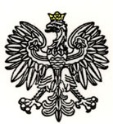 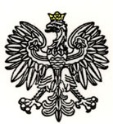 Warszawa, 08.03.2024 r.  Dotyczy: .postępowania o  udzielenie  zamówienia publicznego w trybie podstawowym 
w celu zawarcia umowy ramowej pn.: Dostawa mebli biurowych wraz 
z wniesieniem, nr ref.: WZP-343/24/28/Z.Wydział Zamówień Publicznych KSP, działając w imieniu Zamawiającego, 
na podstawie art. 284 ust. 1 i 2 ustawy z dnia 11 września 2019 r. Prawo zamówień publicznych (t. j. Dz. U. z 2023 r. poz. 1605, z zm.), uprzejmie informuje o treści wniosków o wyjaśnienie treści Specyfikacji Warunków Zamówienia (SWZ) i udzielonych przez Zamawiającego odpowiedzi.Pytanie nr 1 wnoszę o zmianę specyfikacji w pozycji biurko pod komputer- ze względów użytkowych bezpieczniejszą opcją będzie wykonanie biurka na stelażu, nie na samych chromowanych nogach.Odpowiedź na pytanie nr 1:Zamawiający podtrzymuje postanowienia SWZ w zakresie Opisu przedmiotu zamówienia.Pytanie nr 2 Proszę rozważyć przy pozycji stół- 25 sztuk stelaż zamiast nóg chromowanych. Poprawi 
to stabilizację stołu.Odpowiedź na pytanie nr 2:Zamawiający podtrzymuje postanowienia SWZ w zakresie Opisu przedmiotu zamówienia.Odpowiedzi na pytania do treści SWZ są wiążące dla stron i muszą być uwzględnione 
w składanych ofertach. 									Podpis na oryginale:\-\ Katarzyna Jacak